Preaseisiúint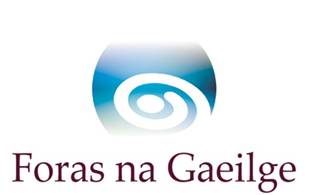 Scríobh Leabhar ag dul ó neart go neartAn 9 Meitheamh 2016Ag ócáid ar an Máirt, an 7 Meitheamh, san Áisaonad, Coláiste Mhuire, Béal Feirste bronnadh gradaim ar roinnt den 1500 dalta as Tuaisceart Éireann a cheap, a dhear agus a d’fhoilsigh leabhair dá gcuid féin i nGaeilge mar chuid den tionscadal Scríobh Leabhar Fhoras na Gaeilge. Daltaí as 17 scoil i dTuaisceart Éireann a ghlac páirt in Scríobh Leabhar i mbliana agus scríobh siad scéal dá gcuid féin i nGaeilge faoin iliomad ábhar. Déantar Scríobh Leabhar a reáchtáil i dTuaisceart Éireann tríd An tÁisaonad le Foras na Gaeilge.  Is é Ferdie Mac an Fhailigh, Príomhfheidhmeannach Fhoras na Gaeilge, a rinne an bronnadh.Ar an iomlán i mbliana, ghlac 141 scoil agus 9,461 páiste páirt sa tionscadal agus scríobhadh 6,300 leabhar. Beidh ócáidí eile ar aon dul leis an searmanas seo ar siúl i gceantair eile sna seachtainí amach romhainn mar cheiliúradh ar a bhfuil bainte amach ag daltaí ar fud na tíre. Eagraíonn Foras na Gaeilge an tionscadal Scríobh Leabhar i gcomhar le roinnt de na hIonaid Oideachais: Ionad Oideachais Mhaigh Eo, Ionad Oideachais an Chláir, Ionad Oideachais Iarthar Chorcaí, Ionad Oideachais Bhaile Átha Cliath Thiar, Ionad Oideachais Chora Droma Rúisc, Ionad Oideachais Laoise, Ionad Oideachais Thrá Lí, Ionad Oideachais Chill Chainnigh agus Ionad na Múinteoirí Ghort an Choirce i nDún na nGall. Tá páirt glactha ag níos mó ná 45,000 dalta sa tionscadal Scríobh Leabhar ó cuireadh ar bun é sa scoilbhliain 2006/2007.  Ní hé amháin go scríobhann na daltaí leabhair dá gcuid féin mar chuid den tionscadal seo ach bíonn deis acu chomh maith scéalta le leanaí as scoileanna eile a léamh agus a phlé.  Tugann an tionscnamh seo deis spreagthach don pháiste a m(h)othúcháin a léiriú trí mheán na Gaeilge. Anuas air sin, cothaíonn sé comhoibriú idir pobail scoileanna agus cuirtear na daltaí ar an eolas faoin gcoincheap maidir le hathbhreithniú piaraí agus go háirithe cothaíonn sé cruthaitheacht agus cur chuige iomlánaíoch d'fhorbairt an pháiste. Bíonn ról lárnach ag na múinteoirí freisin sa tionscadal Scríobh Leabhar agus cuirtear cúrsa inseirbhíse ar fáil dóibh d'fhonn cuidiú leo cúnamh a thabhairt do na daltaí ina gcuid iarrachtaí. “Is deis iontach é seo do leanaí spraoi a bhaint as an nGaeilge agus ag an am céanna a gcuid samhlaíochta a léiriú," a dúirt Aedín Ní Bhroin, Stiúrthóir Chlár na Leabhar Gaeilge, Foras na Gaeilge. “Scríobhann siad faoi gach cineál ábhar, óna laethanta saoire lena muintir, a n-eachtraí lena gcairde, a gcuid peataí agus an saol mór trína súile féin. Ní hamháin go ligeann an tionscadal seo dóibh leabhar dá gcuid féin a chruthú, idir a scríobh agus a mhaisiú, ach is iontach an bealach é freisin chun misneach a chothú iontu as an gcumas Gaeilge atá acu", a dúirt sí.  “Tá sé mar aidhm againn go mbeadh páistí ag scríobh agus ag labhairt na Gaeilge ó bhíonn siad an-óg agus déanann an tionscadal an cuspóir sin a chur chun tosaigh ar bhealach éifeachtach agus éifeachtúil. Tá Scríobh Leabhar tar éis dul ó neart go neart le deich mbliana anuas ó cuireadh tús leis. Tá éacht bainte amach sa tslí is go raibh tionchar aige ar níos mó ná 45,000 páiste a ghlac páirt ann le deich mbliana anuas", a dúirt Ferdie Mac an Fhailigh, Príomhfheidhmeannach Fhoras na Gaeilge.  “Tá muid faoi chomaoin ag an Áisaonad agus ag na hionaid ar fad as a bheith páirteach ann. Tá moladh ag dul dóibhsean, chomh maith le hardmholadh do na daltaí agus na múinteoirí as ucht a fheabhas atá ag éirí leis an tionscadal”, a dúirt sé. * Críoch *Tuilleadh eolais:Anna Davitt, Clárbhainisteoir: Cumarsáid, Margaíocht agus FeasachtTeil: 087 6736175     Ríomphost: adavitt@forasnagaeilge.ie